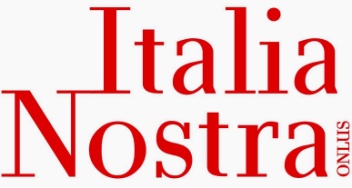 Italia Nostra - OnlusCONSIGLIO REGIONALE SICILIANOPresidente prof. Leandro Janni  Segreteria  -  via Leonida Bissolati, 29 / Caltanissetta  Uffici  di rappresentanza -  via Alagona, 66  -  Ortigia / Siracusatel. 333 2822538  -  tel. 0934 554907sicilia@italianostra.org   -  www.italianostra.org  Comunicato_12.04.2021Incontro sul tema della “transizione ecologica”Domani, martedì 13 aprile, alle ore 18:00, avrà luogo un incontro in video-conferenza sul tema della “transizione ecologica”. Si discuterà di cambiamenti climatici, di paesaggio, di consumo di suolo, di mobilità lenta e infrastrutture verdi, di etica e sviluppo economico – con testimonianze e opinioni dal mondo dell'accademia, dell'arte, della cultura, delle associazioni, delle professioni e della politica (vedi locandina). Interverrà, tra gli altri, il presidente di Italia Nostra Sicilia prof. Leandro JanniDiretta Facebook tramite il link: https://www.facebook.com/lionssicilia108yb